Concepción- Paraguay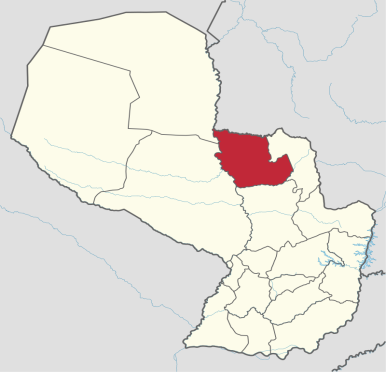 Ciudad Capital: Concepción. Otras ciudades: Belén, Loreto, Horqueta.  18.051 km2233 452 habitantesGobernador: Luis Adolfo UrbietaPrincipales cadenas productivas: Ganado Vacuno (821.615 cabezas), algodón, soja, caña de azúcar, trigo, maíz y mandioca. Asimismo hortalizas como locotes y batatas, banano, pimiento, tártago, café, piña, pomelo, ka´a he´e. También se localiza la Industria Nacional de Cemento, frigoríficos, desmotadoras de algodón, silos y molinos. Indicadores de referenciaIndicadorValorAñoFuenteEducaciónInstituciones de educación inicial3082012Anuario Estadístico (DGEEC; 2014)SaludMortalidad infantil (%)19,32011Indicadores básicos de Salud del Paraguay (MINSABSO;2013)EmpleoTasa de ocupación (%)97,9 2009CEN 2010EmpleoPEA57.6072002Atlas CensalPBI PBI per cápita (USD)641Promedio 1992-2008Paraguay en el Mercosur- Asimetrías Internas y Política comercial externaIDHÍndice de Desarrollo Humano0,7512006Atlas de Desarrollo Humano de ParaguayEstructura económicaUnidades económicas no financieras52922010CEN PobrezaPoblación pobre (%)52,8%2010DGEECIngresosIngreso promedio mensual (en Grs)501.1702010DGEEC